April 1, 2016The Tenth International MANGA Award The Ministry of Foreign Affairs of Japan and the Japan Foundation will launch the Tenth International MANGA Award and begin to accept entries for the Award.Entries will be accepted as follows: (1) From Friday, April 1th to Friday, June 17th 2016.(2)Entries need to be sent to Japanese diplomatic missions abroad (excluding permanent missions) or the P.O. Box of the Tenth International MANGA Award.＊Details for the guidelines on the application can be found at the web site of The International MANGA Award(http://www.manga-award.jp/index.php?lng=e). The International MANGA Award was established in May 2007 upon the initiative of then Minister for Foreign Affairs, Mr. Taro Aso, with the aim of rewarding MANGA creators who contribute to the spread of MANGA culture overseas and international cultural exchanges through MANGA. The Award has been hosted every year since then. Among entries, the gold Award will be given to the best work and the Silver Awards the three other excellent works. The awardees will be invited to Japan by the Japan Foundation to attend the award ceremony. During their stay in Japan (generally for 10 days), they will also have the opportunity to exchange ideas with Japanese MANGA creators, visit publishing companies and make an excursion to local sites.http://www.manga-award.jp/index.php?lng=e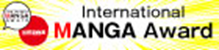 *	The foregoing is a provisional translation. The date indicated above denotes the date of issue of the original press release in Japanese.*	For inquiries, please contact the Cultural Affairs and Overseas Public Relations Division, Ministry of Foreign Affairs: Tel. 5501-8000 (ext.3453).